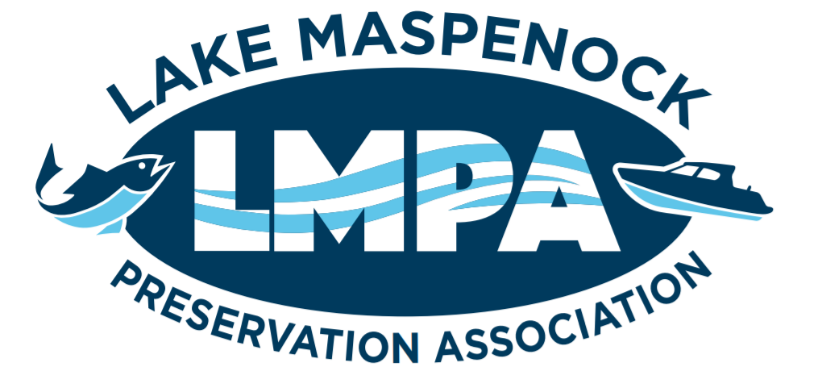 Lake Maspenock Preservation Association Website: www.lmpa.orgEmail: lmpa.org@verizon.net Lake Maspenock Preservation Association Annual Meeting, June 1, 2020 VIRTUAL – ZOOM MEETING66 PEOPLE LOGGED IN FOR ATTENDANCEStart time:  7:15 pmOpening Comments – Drew LoganDrew introduced the E-Board, explained the logistics of the Zoom meeting (mute, raise hand, etc.) Treasurer’s Report – membership & financials – Drew Logan, Tina MacConnellThe balance is $8,502.57.We are expecting a refund check from the HCC for the Spring Fling of $999.00We closed out the weed fund and refunded those that donated.  There were several people that did not want a refund and asked that the LMPA keep the money as a donation.There are currently 115 families that are members.  About 20 or so expired in the last couple of months.  Tina will send out renewal email reminders this weekA reminder that the membership fee is per household, not per personWe have not filed out taxes yet this year because of Covid 19, we have an extension until July 15 instead of May 15.Elections (today’s elections in green) Drew explained how the elections will work (polls).  Each candidate spoke briefly about why they want to join the E-Board.Board Position #5 – Replacing Denise VotolatoDrew thanked Denise for her continued service to the LMPA community, with the board and within the community for the past 15 or so years.Candidates:  Scott Colwell, John Coutinho (withdrew), Darlene Hayes, Sharon Shepard (withdrew), Cathy SweeneyPolling was initiated.  All results were anonymous.Votes tallied:	Cathy Sweeney (32 by poll, 3 by chat, unable to execute poll)	Scott Colwell (22 by poll, 3 by chat, unable to execute poll)	Darlene Hayes (6 by poll)Motion:  Elect Cathy Sweeney to Board Position #5 – PattySecond:  TinaMotion carries, Cathy Sweeney elected to Board Position #5Vice President – currently held by Jaime Goncalves (seeking re-election)Candidates:  Scott Colwell (withdrew), Jaime GoncalvesNo poll necessaryMotion:  Re-elect Jaime Goncalves to Vice President Position – DeniseSecond:  MarkQuorum vote by hand raisesMotion carries, Jaime Goncalves re-elected to Vice President positionSecretary – replacing Patty HollandDrew thanked Patty for her 10 years of service to the LMPA and the community.Candidates:  John Coutinho (withdrew), Sharon ShepardNo poll necessaryMotion:  Elect Sharon Shepard to Secretary – MarkSecond:  TinaQuorum vote by hand raisesMotion carries, Sharon Shepard elected to Secretary positionTown of Hopkinton Lake Maspenock Weed Management Citizens Input Team update – Jaime Goncalves, Drew Logan, Cynthia Esthimer Drew introduced Jaime to speak.  Jaime reiterated how hard the CIG (Citizens Input Group) worked over the past five years, trying and succeeding to find a solution to the weed problem on Lake Maspenock.   The only viable option was the use of herbicides, as the Extended Draw Down was impossible for this year.  As the Con Comm vote of 4-3 against herbicide treatment was reached, there are now no plans for this summer to treat the weed problem.  The CIG will be meeting to hopefully look into some options, but this summer there will be no treatments to the lake.  Question:  Can we get an update on the purchase of Spindel Island? (John Coutinho was asked to respond)  John’s response:  This proposed purchase of the island is on the town warrant for Town Meeting in June.  He encouraged all to go to Town Meeting and vote.Question:  How much is the island going to cost?John was unable to answer, please attend Town Meeting.Question:  (Carol Esler)  Want to know if the people who were opposed to the herbicide plan are welcome within the LMPA, since the LMPA supported the CIG recommendation for herbicides.  She felt that the opposition was outcast.
Drew responded that the LMPA supported the CIG recommendation as they had researched for the past 5 years.  Everyone is entitled to their opinions and no one should feel outcast.  We do our best to welcome everyone’s opinion in the LMPA community.  Mike Riley also responded that same sentiment as Drew, that we are a community and will have differences of opinion, but no one should feel like they don’t belong, and it was never the intention of the LMPA board to make anyone feel that way.Water quality & monitoring update – Mark Sexton 	Mark spoke to the water quality and monitoring testing around the lake.	A test was just administered in April, and the results can be found on the website.	He explained some of the results:		PH levels are between 6.7 and 7.4 (7 being normal, 5.8 for rain water)		Microbac Labs who conduct the tests said that our lake is in excellent health.	Phosphorus levels – these have been tested over the past 5 years.  The results range from non detectable to a trace.
	Ecoli – levels 1-2, well below limits.  Numbers do increase during summer months because of run off into the lake.Dissolved Oxygen – starting testing this 5 years ago – very healthy (8-10)Overall, all three regions are very good to excellent, there is nothing contributingto the weed growth in the water (natural – sunlight, shallow basin)Boating safety update – Mark Sexton Mark spoke about the Boating Safety Classes.  They were cancelled for the Spring, but anyone wanting to enroll (over 12 years old), should keep an eye out on the website.Lake cleanup recap – Sabine St PierreSabine updated on the Virtual Lake Clean up from April 11th, as we needed to social distance.  Pictures were posted.  Will keep membership updated about a Fall Cleanup.Question was asked about being informed (not just FB), Sabine responded that emails usually follow the FB and website postings.  Apologized for everyone not receiving the communication.Social committee update – Sabine St Pierre Spring Fling – cancelled this year – refund was requested.  Hopefully we will be able to have this event next SpringLight up the Night – May 22 – AWESOME event!  Perfect social distancing event for the lake, lots of great participation.   Planning another one for July 3rd, will  keep the membership posted.Annual Boat Parade – July 4  - Sabine spoke about George Creci, and how this was his favorite event.  LMPA has decided to dedicate this year’s boat parade to George.
4rd Annual Cornhole Tourney – TBD, possibly host at host houses virtually, stay tuned.
4rd Annual tailgate/chili cook-off – TBD Fall 2020 – Also TBDSabine asked if everyone can thing about new events with social distancing in mind, be creative!!Sandy Beach/Parks & Rec update – Sabine St PierreBeach will be opened, timing is unknown right now.Park & Rec to meet with Board of Health, discuss guidelinesBoat Ramp – anyone using the boat ramp and leaving a trailer in the Sandy Beach parking lot need to have a sticker.  HPD will be ticketing this summer. June 2nd – Anniversary of drowning at Sandy Beach last summer.  LMPA is staying in touch with the Fire Chief and Parks and Rec.  Some measures taken:	New signage	Police Box on bath house at the beachPlease be diligent --- watch your kids while swimmingTrying to figure out protocols for the future.There is a memorial set up at the beach (Dana Babbin) and everyone is being respectful.

New business, open meeting to discuss concerns, suggestions or feedback Adjourn Motion to adjourn:  DrewSecond:  JaimeUnanimousEnd meeting time:  8:35 pmServing Term Expires         PRESIDENT Drew Logan 2021 VICE PRESIDENT Jaime Goncalves 2020 SECRETARY Patty Holland 2020 TREASURER Tina MacConnell 2022 BOARD MEMBER #1 Sabine St. Pierre 2021 BOARD MEMBER #2 Matt DeMarzo 2021 BOARD MEMBER #3 Mike Riley 2022 BOARD MEMBER #4 Mark Sexton 2022 BOARD MEMBER #5 Denise Votolato 2020 